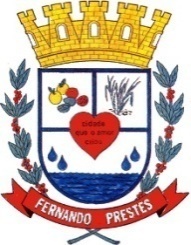 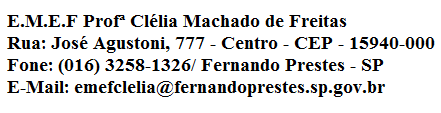 E.M.E F. “PROFESSORA CLÉLIA MACHADO DE FREITAS”PERÍODO: 19/04/2021 A 23/04/2021DISCIPLINA: PORTUGUÊSPROFESSORA: ELIANAALUNO (A):_____________________________________________1º ANO AData: 19/04/2021ACESSAR O VÍDEO NO YOUTUBE PARA ASSISTIR ÀS AULAS DA SEMANA: SEGUNDA –FEIRAHOJE VAMOS TRABALHAR A VOGAL: E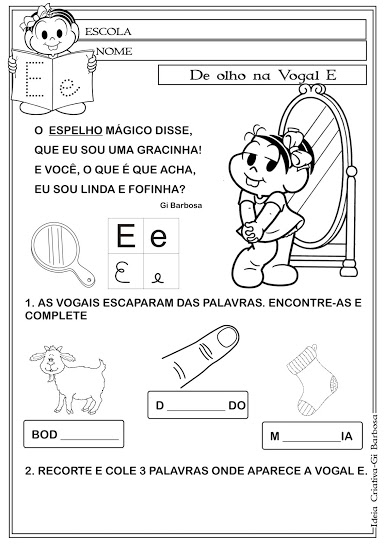 E.M.E F. “PROFESSORA CLÉLIA MACHADO DE FREITAS”PERÍODO: 19/04/2021 A 23/04/2021DISCIPLINA: MATEMÁTICAPROFESSORA: ELIANAALUNO (A):_____________________________________________1º ANO AData: 20/04/2021TERÇA –FEIRAVAMOS CONHECER O NÚMERO 14!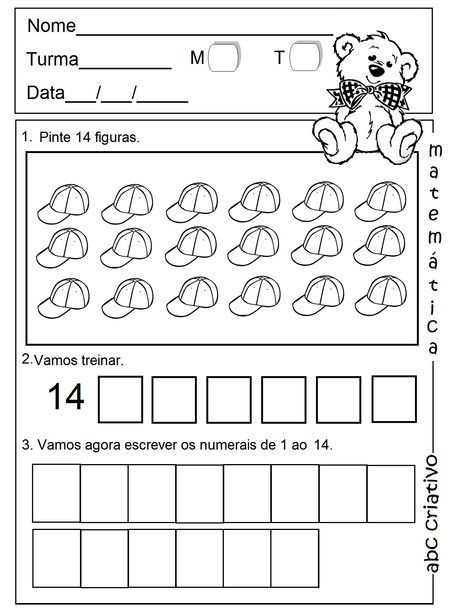 